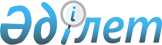 О районном бюджете Тимирязевского района на 2012-2014 годы
					
			Утративший силу
			
			
		
					Решение маслихата Тимирязевского района Северо-Казахстанской области от 21 декабря 2011 года N 40/1. Зарегистрировано Департаментом юстиции Северо-Казахстанской области 16 января 2012 года N 13-12-141. Утратило силу решением маслихата Тимирязевского района Северо-Казахстанской области от 29 марта 2013 года N 11/4      Сноска. Утратило силу решением маслихата Тимирязевского района Северо-Казахстанской области от 29.03.2013 N 11/4       

В соответствии со статьей 75 Бюджетного кодекса Республики Казахстан от 4 декабря 2008 года № 95-IV, с подпунктом 1) пункта 1 статьи 6 Закона Республики Казахстан «О местном государственном управлении и самоуправлении в Республике Казахстан» от 23 января 2001 года № 148, районный маслихат РЕШИЛ:



      1. Утвердить районный бюджет Тимирязевского района на 2012-2014 годы согласно приложениям 1, 2 и 3 соответственно, в том числе на 2012 год в следующих объемах: 

      1) доходы – 1 763 083 тысяч тенге, в том числе по:

      налоговым поступлениям – 184 741 тысячи тенге;

      неналоговым поступлениям – 5 503,7 тысяч тенге;

      поступления от продажи основного капитала - 22 060 тысяч тенге;

      поступления трансфертов – 1 550 778,3 тысячи тенге; 

      2) затраты – 1 752 031,4 тысячи тенге; 

      3) чистое бюджетное кредитование – 21 912,5 тысяч тенге, в том числе:

      бюджетные кредиты – 23 821 тысячи тенге; 

      погашение бюджетных кредитов – 1908,5 тысяч тенге;

      4) сальдо по операциям с финансовыми активами – 18 889 тысяч тенге, в том числе:

      приобретение финансовых активов – 18 889 тысяч тенге;

      5) дефицит бюджета – - 29 749,9 тысяч тенге;

      6) финансирование дефицита бюджета – 29 949,9 тысяч тенге, в том числе:

      погашение займов - 1 908,5 тысяч тенге,

      используемые остатки бюджетных средств - 7 837,4 тысячи тенге.

      Сноска. Пункт 1 в редакции решения маслихата Тимирязевского района Северо-Казахстанской области от 05.12.2012 N 8/2 (вводится в действие с 01.01.2012)



      2. Установить, что доходы районного бюджета на 2012 год формируются в соответствии с Бюджетным кодексом Республики Казахстан за счет следующих налоговых поступлений: 

      индивидуального подоходного налога с физических лиц, осуществляющих деятельность по разовым талонам и социального налога в размере 100 процентов;

      налога на имущество;

      земельного налога;

      налога на транспортные средства;

      единого земельного налога;

      акцизы;

      государственной пошлины; 

      поступления за использование природных ресурсов;

      сборы за ведение предпринимательской и профессиональной деятельности.

      Сноска. Пункт 2 в редакции решения маслихата Тимирязевского района Северо-Казахстанской области от 6 марта 2012 года N 2/4 (вводится в действие с 01.01.2012)



      3. Установить, что доходы районного бюджета формируются за счет следующих неналоговых поступлений:

      доходов от аренды имущества, находящегося в коммунальной собственности, являющихся собственностью акимата района;

      вознаграждений по кредитам, выданным из государственного бюджета;

      прочих неналоговых поступлений.

      Сноска. Пункт 3 в редакции решения маслихата Тимирязевского района Северо-Казахстанской области от 16.04.2012 N 3/1 (вводится в действие с 01.01.2012)



      4. Установить, что доходы районного бюджета формируются за счет продажи земли и нематериальных активов;

      продажи государственного имущества, закрепленного за государственными учреждениями.



      5. Установить, что доходы районного бюджета формируются за счет:

      поступлений от погашения бюджетных кредитов, выданных из местного бюджета физическим лицам.



      6. Учесть, что в районном бюджете предусмотрены бюджетные субвенции, передаваемые из областного бюджета на 2012 год в сумме 1 159 502 тысячи тенге.



      7. Установить, что в процессе исполнения районного бюджета на 2012 год не подлежат секвестру местные бюджетные программы, согласно приложению 4.



      8. Учесть в районном бюджете на 2012 год целевые трансферты из республиканского бюджета в сумме 336 749,3 тысячи тенге в следующих размерах:

      1) 5 350 тысяч тенге – на проведение противоэпизоотических мероприятий;

      2) 4 519 тысяч тенге – для реализации мер социальной поддержки специалистов; 

      3) 8 188 тысяч тенге – на оснащение учебным оборудованием кабинетов физики, химии, биологии в государственных учреждениях основного среднего и общего среднего образования;

      4) 5 146 тысяч тенге – на ежемесячную выплату денежных средств опекунам (попечителям) на содержание ребенка-сироты (детей-сирот), и ребенка (детей), оставшегося без попечения родителей; 

      5) 11 402 тысячи тенге – на увеличение размера доплаты за квалификационную категорию учителям школ и воспитателям дошкольных организаций образования;

      6) 151 тысяча тенге – на повышение оплаты труда учителям, прошедшим повышение квалификации по учебным программам АОО "Назарбаев Интеллектуальные школы";

      7) 14 175 тысяч тенге – на реализацию государственного образовательного заказа в дошкольных организациях образования по Тимирязевскому району на 2012 год;

      8) 621 тысяча тенге – на предоставление специальных социальных услуг нуждающимся гражданам на дому;

      9) 18 544 тысячи тенге – на реализацию мероприятий в рамках Программы занятости 2020, утвержденной постановлением Правительства Республики Казахстан от 31 марта 2011 года № 316 в том числе:

      частичное субсидирование заработной платы – 3 778 тысяч тенге;

      предоставление субсидий на переезд – 809 тысяч тенге;

      обеспечение деятельности центров занятости населения – 11 169 тысяч тенге;

      молодежная практика – 2 788 тысяч тенге;

      10) 35 241 тысяча тенге – на развитие и реконструкцию водопроводных сетей село Тимирязево (2 очередь); 

      11) 79 358 тысяч тенге – на реконструкцию отвода магистрального водовода на село Жаркен Тимирязевского района;

      12) 1 761 тысяча тенге – на решение вопросов обустройства сельских округов в рамках Программы «Развитие регионов», утвержденной постановлением Правительства Республики Казахстан от 26 июля 2011 года № 862;

      13) 103 762 тысячи тенге – на строительство и (или) приобретение служебного жилища и развитие или приобретение инженерно-коммуникационной инфраструктуры в рамках Программы занятости 2020, утвержденной постановлением Правительства Республики Казахстан от 31 марта 2011 года № 316;

      14) 8 531,3 тысячи тенге – на капитальный ремонт лагеря «Счастливое детство» в рамках развития сельских населенных пунктов по Программе занятости 2020, утвержденной постановлением Правительства Республики Казахстан от 31 марта 2011 года № 316;

      15) 40 000 тысяч тенге – на строительство 12-квартирного жилого дома в село Тимирязево.

      Сноска. Пункт 8 в редакции решения маслихата Тимирязевского района Северо-Казахстанской области от 05.12.2012 N 8/2 (вводится в действие с 01.01.2012)



      9. Учесть в районном бюджете на 2012 год бюджетные кредиты из республиканского бюджета для реализации мер социальной поддержки специалистов в сумме 23 821 тысяча тенге.

      Сноска. Пункт 9 в редакции решения маслихата Тимирязевского района Северо-Казахстанской области от 05.12.2012 N 8/2 (вводится в действие с 01.01.2012)



      10. Предусмотреть в районном бюджете на 2012 год целевые трансферты из областного бюджета в сумме 54 527 тыс. тенге в следующих размерах:

      1) 500 тыс.тенге - на установку противопожарной сигнализации, приобретение средств пожаротушения, услуг по обработке деревянных покрытий (конструкций) для объектов образования;

      2) 299 тыс.тенге – на приобретение и установку аппаратуры для видеонаблюдения в организациях образования;

      3) 5 739 тыс.тенге - на заработную плату с отчислениями для вновь созданного государственного предприятия «Детско-юношеский клуб физической подготовки»;

      4) 3 366 тыс.тенге - на выплату социальной помощи в рамках Программы по стимулированию рождаемости «Фонд поколений»; 

      5) 21 947 тыс.тенге – на реконструкцию отвода магистрального водовода на с.Жаркен Тимирязевского района;

      6) 5 696 тыс.тенге – на развитие и реконструкцию водопроводных сетей с.Тимирязево (2 очередь);

      7) 6 500 тыс.тенге – на строительство и (или) приобретение служебного жилища и развитие или приобретение инженерно-коммуникационной инфраструктуры в рамках Программы занятости 2020;

      8) 718 тыс.тенге – на земельно-хозяйственное устройство населенных пунктов;

      9) 730 тыс.тенге – на установление границ населенных пунктов;

      10) 8 000 тыс.тенге–на формирование уставного капитала государственного коммунального предприятия «Ветеринарная станция»;

      11) 87 тыс.тенге- на подключение к ID-Phone;

      12) 945 тыс.тенге – на приобретение учебных пособий организациям образования.

      Сноска. Пункт 10 в редакции решения маслихата Тимирязевского района Северо-Казахстанской области от 07.11.2012 N 7/1 (вводится в действие с 01.01.2012)



      11. Утвердить резерв местного исполнительного органа района на 2012 год в сумме 27,5 тысяч тенге.

      Сноска. Пункт 11 в редакции решения маслихата Тимирязевского района Северо-Казахстанской области от 07.11.2012 N 7/1 (вводится в действие с 01.01.2012)



      12. Обеспечить выплату заработной платы работникам бюджетной сферы в полном объеме.



      13. Установить повышенные не менее чем на двадцать пять процентов должностные оклады и тарифные ставки по сравнению с окладами и ставками гражданских служащих, занимающихся этими видами деятельности в городских условиях, гражданским служащим здравоохранения, социального обеспечения, образования, культуры и спорта, работающим в аульной (сельской) местности.



      14. Установить, что в расходах бюджета района на 2012-2014 годы предусмотрены бюджетные программы по каждому сельскому округу согласно приложениям 5, 6 и 7.



      15.Утвердить перечень выплат отдельным категориям нуждающихся граждан по решению местных представительных органов на 2012 год согласно приложению 8.



      16. Установить, что на 2012 год в составе районного бюджета предусмотрены ассигнования на обеспечение нуждающихся инвалидов обязательными гигиеническими средствами и предоставление услуг специалистами жестового языка, индивидуальными помощниками в соответствии с индивидуальной программой реабилитации инвалида согласно приложению 9.



      17. Установить лимит долга местного исполнительного органа на 2012 год 1908,5 тыс. тенге.

      Сноска. Пункт 17 в редакции решения маслихата Тимирязевского района Северо-Казахстанской области от 07.11.2012 N 7/1 (вводится в действие с 01.01.2012)

      17-1. Предусмотреть расходы районного бюджета за счет свободных остатков бюджетных средств, сложившихся на начало финансового года и возврата целевых трансфертов республиканского и местного бюджетов, неиспользованных в 2011 году, согласно приложению 3.

      Сноска. Решение дополнено пунктом 17-1 в соответствии с решением маслихата Тимирязевского района Северо-Казахстанской области от 6 марта 2012 года N 2/4 (вводится в действие с 01.01.2012)



      18. Настоящее решение вводится в действие с 1 января 2012 года.      Председатель XXXX сессии                  Секретарь

      районного маслихата                 районного маслихата

      Е. Коканов                              Г. Шаяхметов      СОГЛАСОВАНО 20 декабря 2011 года      Начальник государственного

      учреждения «Отдел экономики

      и бюджетного планирования

      Тимирязевского района»                     Г. Кожахметова

Приложение 1

к решению сессии районного маслихата

от 21 декабря 2011 года № 40/1 Бюджет Тимирязевского района на 2012 год      Сноска. Приложение 1 в редакции решения маслихата Тимирязевского района Северо-Казахстанской области от 05.12.2012 N 8/2 (вводится в действие с 01.01.2012)

Приложение 2

к решению сессии районного маслихата

от 21 декабря 2011 года № 40/1 Бюджет Тимирязевского района на 2013 год

Приложение 3

к решению сессии районного маслихата

от 21 декабря 2011 года № 40/1 Бюджет Тимирязевского района на 2014 год

Приложение 4

к решению сессии районного маслихата

от 21 декабря 2011 года № 40/1 Перечень бюджетных программ, не подлежащих секвестрированию в процессе исполнения бюджета района на 2012 год

Приложение 5

к решению сессии районного маслихата

от 21 декабря 2011 года № 40/1 Перечень текущих бюджетных программ бюджета по сельским округам Тимирязевского района на 2012 год      Сноска. Приложение 5 в редакции решения маслихата Тимирязевского района Северо-Казахстанской области от 07.11.2012 N 7/1 (вводится в действие с 01.01.2012)продолжение таблицыпродолжение таблицы

Приложение 6

к решению сессии районного маслихата

от 21 декабря 2011 года № 40/1 Перечень текущих бюджетных программ бюджета по сельским округам Тимирязевского района на 2013 годпродолжение таблицыпродолжение таблицы

Приложение 7

к решению сессии районного маслихата

от 21 декабря 2011 года № 40/1 Перечень текущих бюджетных программ бюджета по сельским округам Тимирязевского района на 2014 годпродолжение таблицыпродолжение таблицыпродолжение таблицы

Приложение 8

к решению сессии районного маслихата

от 21 декабря 2011 года № 40/1 Перечень выплат отдельным категориям нуждающихся граждан по решениям местных представительных органов на 2012 год по программе 451-007-000 "Социальная помощь отдельным категориям нуждающихся граждан по решениям местных представительных органов"      Сноска. Приложение 8 в редакции решения маслихата Тимирязевского района Северо-Казахстанской области от 07.11.2012 N 7/1 (вводится в действие с 01.01.2012)

Приложение 9

к решению сессии районного маслихата

от 21 декабря 2011 года № 40/1 Распределение бюджетных средств на обеспечение нуждающихся инвалидов обязательными гигиеническими средствами и предоставление услуг специалистами жестового языка, индивидуальными помощниками в соответствии индивидуальной программой реабилитации инвалида на 2012 год

Приложение 10

к решению сессии районного маслихата

от 21 декабря 2011 года № 40/1 Направление свободных остатков бюджетных средств, сложившихся на 1 января 2012 года, и возврат целевых трансфертов республиканского и областного бюджетов, неиспользованных в 2011 году      Сноска. Решение дополнено приложением 10 в соответствии с решением маслихата Тимирязевского района Северо-Казахстанской области от 06.08.2012 N 2/4 (вводится в действие с 01.01.2012)
					© 2012. РГП на ПХВ «Институт законодательства и правовой информации Республики Казахстан» Министерства юстиции Республики Казахстан
				Ка

те

го

рияКла

ссПод

кла

ссНаименованиеСумма, тыс.тенгеI. Доходы1 763 083,01Налоговые поступления184 74101Подоходный налог2 5002Индивидуальный подоходный налог2 50003Социальный налог91 2661Социальный налог91 26604Налоги на собственность75 9251Налоги на имущество46 0843Земельный налог3 0224Налог на транспортные средства 14 3995Единый земельный налог12 42005Внутренние налоги на товары, работы и услуги13 5912Акцизы1 6103Поступления за использование природных и других ресурсов7 2294Сборы за ведение предпринимательской и профессиональной деятельности4 75208Плата за размещение наружной (визуальной) рекламы в полосе отвода автомобильных дорог общего пользования местного значения и в населенных пунктах1 4591Государственная пошлина 1 4592Неналоговые поступления5 503,701Доходы от государственной собственности3 303,75Доходы от аренды имущества, находящегося в государственной собственности4007Вознаграждения по кредитам, выданным из государственного бюджета3,79Прочие доходы от государственной собственности2 90006Прочие неналоговые поступления2 2001Прочие неналоговые поступления2 2003Поступления от продажи основного капитала22 06001Продажа государственного имущества, закрепленного за государственными учреждениями3201Продажа государственного имущества, закрепленного за государственными учреждениями32003Продажа земли и нематериальных активов21 7401Продажа земли21 7404Поступления трансфертов1 550 778,302Трансферты из вышестоящих органов государственного управления1 550 778,32Трансферты из областного бюджета1 550 778,3Функц.группаФункц.группаФункц.группаФункц.группаСумма, тыс.тенгеАдминистраторАдминистраторАдминистраторСумма, тыс.тенгеПрограммаПрограммаСумма, тыс.тенгеНаименованиеСумма, тыс.тенгеЗатраты1 752 031,41Государственные услуги общего характера195 216,6112Аппарат маслихата района (города областного значения)11 035001Услуги по обеспечению деятельности маслихата района (города областного значения)10 895003Капитальные расходы государственного органа140122Аппарат акима района (города областного значения)55 460,6001Услуги по обеспечению деятельности акима района (города областного значения)48 518,6003Капитальные расходы государственного органа6 942123Аппарат акима района в городе, города районного значения, поселка, аула (села), аульного (сельского) округа110 220001Услуги по обеспечению деятельности акима района в городе, города районного значения, поселка, аула (села), аульного (сельского) округа107 793022Капитальные расходы государственного органа2 427452Отдел финансов района (города областного значения)11 354001Услуги по реализации государственной политики в области исполнения бюджета района (города областного значения) и управления коммунальной собственностью района (города областного значения)10 147003Проведение оценки имущества в целях налогооблажения121004Организация работы по выдаче разовых талонов и обеспечение полноты сбора сумм от реализации разовых талонов532010Приватизация, управление коммунальным имуществом, постприватизационная деятельность и регулирование споров, связанных с этим160011Учет, хранение, оценка и реализация имущества, поступившего в коммунальную собственность354018Капитальные расходы государственного органа40453Отдел экономики и бюджетного планирования района (города областного значения)7 147001Услуги по реализации государственной политики в области формирования и развития экономической политики, системы государственного планирования и управления района (города областного значения)7 090004Капитальные расходы государственного органа572Оборона3 845122Аппарат акима района (города областного значения)3 845005Мероприятия в рамках исполнения всеобщей воинской обязанности3 525006Предупреждение и ликвидация чрезвычайных ситуаций масштаба района (города областного значения)3204Образование1 031 023123Аппарат акима района в городе, города районного значения, поселка, аула (села), аульного (сельского) округа340005Организация бесплатного подвоза учащихся до школы и обратно в аульной (сельской) местности 340464Отдел образования района (города областного значения)1 030 683001Услуги по реализации государственной политики на местном уровне в области образования 6 234003Общеобразовательное обучение 913 928005Приобретение и доставка учебников, учебно-методических комплексов для государственных учреждений образования района (города районного значения)7 901006Дополнительное образование для детей 25 633009Обеспечение дошкольного воспитания и обучения26 748015Ежемесячные выплаты денежных средств опекунам (попечителям) на содержание ребенка-сироты (детей-сирот), и ребенка (детей), оставшегося без попечения родителей за счет трансфертов из республиканского бюджета5 146021Увеличение размера доплаты за квалификационную категорию воспитателям детских садов, мини-центров, школ-интернатов: общего типа, специальных (коррекционных), специализированных для одаренных детей, организаций образования для детей-сирот и детей, оставшихся без попечения родителей, центров адаптации несовершеннолетних за счет трансфертов из республиканского бюджета776040Реализация государственного образовательного заказа в дошкольных организациях образования14 175063Повышение оплаты труда учителям, прошедшим повышение квалификации по учебным программам АОО «Назарбаев Интеллектуальные школы» за счет трансфертов из республиканского бюджета151064Увеличение размера доплаты за квалификационную категорию учителям организаций начального, основного среднего, общего среднего образования: школы, школы-интернаты: (общего типа, специальных (коррекционных), специализированных для одаренных детей; организаций для детей-сирот и детей, оставшихся без попечения родителей) за счет трансфертов из республиканского бюджета10 626067Капитальные расходы подведомственных государственных учреждений и организаций19 3656Социальная помощь и социальное обеспечение78 698451Отдел занятости и социальных программ района (города областного значения)78 698001Услуги по реализации государственной политики на местном уровне в области обеспечения занятости и реализации социальных программ для населения18 772002Программа занятости18 629005Государственная адресная социальная помощь2 103007Социальная помощь отдельным категориям нуждающихся граждан по решениям местных представительных органов11 415010Материальное обеспечение детей-инвалидов, воспитывающихся и обучающихся на дому446011Оплата услуг по зачислению, выплате и доставке пособий и других социальных выплат216014Оказание социальной помощи нуждающимся гражданам на дому8 903016Государственные пособия на детей до 18 лет5 602017Обеспечение нуждающихся инвалидов обязательными гигиеническими средствами и предоставление услуг специалистами жестового языка, индивидуальными помощниками в соответствии с индивидуальной программой реабилитации инвалида1 179021Капитальные расходы государственного органа264023Обеспечение деятельности центров занятости населения11 1697Жилищно-коммунальное хозяйство310 891,3123Аппарат акима района в городе, города районного значения, поселка, аула (села), аульного (сельского) округа3 887008Освещение улиц населенных пунктов3 114011Благоустройство и озеленение населенных пунктов450014Организация водоснабжения населенных пунктов323458Отдел жилищно-коммунального хозяйства, пассажирского транспорта и автомобильных дорог района (города областного значения)325031Изготовление технических паспортов на объекты кондоминиумов325464Отдел образования района (города областного значения)8 531,3026Ремонт объектов в рамках развития сельских населенных пунктов по Программе занятости 20208 531,3467Отдел строительства района (города областного значения)298 148003Проектирование, строительство и (или) приобретение жилья государственного коммунального жилищного фонда42 936004Проектирование, развитие, обустройство и (или) приобретение инженерно-

коммуникационной инфраструктуры1 216006Развитие системы водоснабжения и водоотведения142 333072Строительство и (или) приобретение служебного жилища и развитие (или) приобретение инженерно-коммуникационной инфраструктуры в рамках Программы занятости 2020111 6638Культура, спорт, туризм и информационное пространство65 994123Аппарат акима района в городе, города районного значения, поселка, аула (села), аульного (сельского) округа11 411006Поддержка культурно-досуговой работы на местном уровне11 411455Отдел культуры и развития языков района (города областного значения)40 617001Услуги по реализации государственной политики на местном уровне в области развития языков и культуры7 185003Поддержка культурно-досуговой работы12 407006Функционирование районных (городских) библиотек20 402007Развитие государственного языка и других языков народа Казахстана623456Отдел внутренней политики района (города областного значения)11 086001Услуги по реализации государственной политики на местном уровне в области информации, укрепления государственности и формирования социального оптимизма граждан5 586002Услуги по проведению государственной информационной политики через газеты и журналы 5 200003Реализация мероприятий в сфере молодежной политики300465Отдел физической культуры и спорта района (города областного значения)2 880001Услуги по реализации государственной политики на местном уровне в сфере физической культуры и спорта471006Проведение спортивных соревнований на районном (города областного значения) уровне250007Подготовка и участие членов сборных команд района (города областного значения) по различным видам спорта на областных спортивных соревнованиях2 15910Сельское, водное, лесное, рыбное хозяйство, особо охраняемые природные территории, охрана окружающей среды и животного мира, земельные отношения33 467,5463Отдел земельных отношений района (города областного значения)9 157,5001Услуги по реализации государственной политики в области регулирования земельных отношений на территории района (города областного значения)5 268,5003Земельно-хозяйственное устройство населенных пунктов1 567006Землеустройство, проводимое при установлении границ городов районного значения, районов в городе, поселков аулов (сел), аульных (сельских) округов730007Капитальные расходы государственного органа1 592474Отдел сельского хозяйства и ветеринарии района (города областного значения)24 310001Услуги по реализации государственной политики на местном уровне в сфере сельского хозяйства и ветеринарии 14 066003Капитальные расходы государственного органа28007Организация отлова и уничтожения бродячих собак и кошек347013Проведение противоэпизоотических мероприятий5 350099Реализация мер по оказанию социальной поддержки специалистов4 51911Промышленность, архитектурная, градостроительная и строительная деятельность5 690467Отдел строительства района (города областного значения)5 690001Услуги по реализации государственной политики на местном уровне в области строительства5 499017Капитальные расходы государственного органа19112Транспорт и коммуникации6 785123Аппарат акима района в городе, города районного значения, поселка, аула (села), аульного (сельского) округа2 400013Обеспечение функционирования автомобильных дорог в городах районного значения, поселках, аулах (селах), аульных (сельских) округах2 400458Отдел жилищно-коммунального хозяйства, пассажирского транспорта и автомобильных дорог района (города областного значения)4 385023Обеспечение функционирования автомобильных дорог 4 38513Прочие12 210,5123Аппарат акима района в городе, города районного значения, поселка, аула (села), аульного (сельского) округа1 761040Реализация мер по содействию экономическому развитию регионов в рамках Программы «Развитие регионов» за счет целевых трансфертов из республиканского бюджета1 761452Отдел финансов района (города областного значения)27,5012Резерв местного исполнительного органа района (города областного значения) 27,5458Отдел жилищно-коммунального хозяйства, пассажирского транспорта и автомобильных дорог района (города областного значения)5 055001Услуги по реализации государственной политики на местном уровне в области жилищно-коммунального хозяйства, пассажирского транспорта и автомобильных дорог4 961013Капитальные расходы государственного органа94469Отдел предпринимательства района (города областного значения)5 367001Услуги по реализации государственной политики на местном уровне в области развития предпринимательства и промышленности 5 36714Обслуживание долга3,7452Отдел финансов района (города областного значения)3,7013Обслуживание долга местных исполнительных органов по выплате вознаграждений и иных платежей по займам из областного бюджета3,715Трансферты8 206,8452Отдел финансов района (города областного значения)3 240006Возврат неиспользованных (недоиспользованных) целевых трансфертов4 966,8024Целевые текущие трансферты в вышестоящие бюджеты в связи с передачей функций государственных органов из нижестоящего уровня государственного управления в вышестоящий3 240III.Чистое бюджетное кредитование21 912,5Бюджетные кредиты23 82110Сельское, водное, лесное, рыбное хозяйство, особо охраняемые природные территории, охрана окружающей среды и животного мира, земельные отношения23 821474Отдел сельского хозяйства и ветеринарии района (города областного значения)23 821009Бюджетные кредиты для реализации мер социальной поддержки специалистов 23 821Ка

те

го

ри

яКла

ссПод

кла

ссНаименованиеСумма, тыс.тенге5Погашение бюджетных кредитов1 908,501Погашение бюджетных кредитов1 908,51Погашение бюджетных кредитов, выданных из государственного бюджета1 908,5IV.Сальдо по операциям с финансовыми активами18 889Приобретение финансовых активов18 88913Прочие18 889458Отдел жилищно-коммунального хозяйства, пассажирского транспорта и автомобильных дорог района (города областного значения)3 889065Формирование или увеличение уставного капитала юридических лиц3 889474Отдел сельского хозяйства и ветеринарии района (города областного значения)15 000065Формирование или увеличение уставного капитала юридических лиц15 000Ка

те

го

ри

яКла

ссПод

кла

ссНаименованиеСумма, тыс.тенгеV. Дефицит (профицит) бюджета-29 749,9VI. Финансирование дефицита (использование профицита) бюджета29 749,97Поступления займов23 82101Внутренние государственные займы23 8212Договоры займа23 821Функц.групаФункц.групаФункц.групаФункц.групаСумма, тыс.тенгеАдминистраторАдминистраторАдминистраторСумма, тыс.тенгеПрограммаПрограммаСумма, тыс.тенгеНаименованиеСумма, тыс.тенге16Погашение займов1 908,5452Отдел финансов района (города областного значения)1 908,5008Погашение долга местного исполнительного органа перед вышестоящим бюджетом1 908,5Ка

те

го

ри

яКла

ссПод

кла

ссНаименованиеСумма, тыс.тенге8Используемые остатки бюджетных средств7 837,401Остатки бюджетных средств7 837,41Свободные остатки бюджетных средств7 837,4Ка

те

го

рияКлассПодклассНаименованиеСумма, тыс.тенгеI. Доходы1 355 0901Налоговые поступления184 78403Социальный налог81 0001Социальный налог81 00004Налоги на собственность88 1491Налоги на имущество57 7203Земельный налог3 6504Налог на транспортные средства 14 7795Единый земельный налог12 00005Внутренние налоги на товары, работы и услуги14 0712Акцизы3 5733Поступления за использование природных и других ресурсов7 5004Сборы за ведение предпринимательской и профессиональной деятельности2 99808Обязательные платежи, взимаемые за совершение юридически значимых действий и (или) выдачу документов уполномоченными на то государственными органами или должностными лицами1 5641Государственная пошлина1 5642Неналоговые поступления2 48501Доходы от государственной собственности9855Доходы от аренды имущества, находящегося в государственной собственности98506Прочие неналоговые поступления1 5001Прочие неналоговые поступления1Прочие неналоговые поступления1 5003Поступления от продажи основного капитала6 13001Продажа государственного имущества, закрепленного за государственными учреждениями1301Продажа государственного имущества, закрепленного за государственными учреждениями13003Продажа земли и нематериальных активов6 0001Продажа земли6 0004Поступления трансфертов1 161 69102Трансферты из вышестоящих органов государственного управления1 161 6912Трансферты из областного бюджета1 161 691Функц.групаАдминистраторПрограммаНаименованиеСумма, тыс.тенгеЗатраты1 355 0901Государственные услуги общего характера179 129112Аппарат маслихата района (города областного значения)13 736001Услуги по обеспечению деятельности маслихата района (города областного значения)13 736122Аппарат акима района (города областного значения)42 129001Услуги по обеспечению деятельности акима района (города областного значения)42 129123Аппарат акима района в городе, города районного значения, поселка, аула (села), аульного (сельского) округа107 415001Услуги по обеспечению деятельности акима района в городе, города районного значения, поселка, аула (села), аульного (сельского) округа107 415452Отдел финансов района (города областного значения)9 453001Услуги по реализации государственной политики в области исполнения бюджета района (города областного значения) и управления коммунальной собственностью района (города областного значения)9 287003Проведение оценки имущества в целях налогообложения166453Отдел экономики и бюджетного планирования района (города областного значения)6 396001Услуги по реализации государственной политики в области формирования и развития экономической политики, системы государственного планирования и управления района (города областного значения)6 3962Оборона3 676122Аппарат акима района (города областного значения)3 676005Мероприятия в рамках исполнения всеобщей воинской обязанности2990006Предупреждение и ликвидация чрезвычайных ситуаций масштаба района (города областного значения)343007Мероприятия по профилактике и тушению степных пожаров районного (городского) масштаба, а также пожаров в населенных пунктах, в которых не созданы органы государственной противопожарной службы3434Образование984 630123Аппарат акима района в городе, города районного значения, поселка, аула (села), аульного (сельского) округа263005Организация бесплатного подвоза учащихся до школы и обратно в аульной (сельской) местности263464Отдел образования района (города областного значения)984 367001Услуги по реализации государственной политики на местном уровне в области образования6 044003Общеобразовательное обучение925 015005Приобретение и доставка учебников, учебно-методических комплексов для государственных учреждений образования района (города районного значения)5 478006Дополнительное образование для детей20464009Обеспечение дошкольного воспитания и обучения273666Социальная помощь и социальное обеспечение72 469451Отдел занятости и социальных программ района (города областного значения)72 469001Услуги по реализации государственной политики на местном уровне в области обеспечения занятости и реализации социальных программ для населения17 941002Программа занятости13 397004Оказание социальной помощи на приобретение топлива специалистам здравоохранения, образования, социального обеспечения, культуры и спорта в сельской местности в соответствии с законодательством Республики Казахстан1704005Государственная адресная социальная помощь8 713007Социальная помощь отдельным категориям нуждающихся граждан по решениям местных представительных органов5625010Материальное обеспечение детей-инвалидов, воспитывающихся и обучающихся на дому458011Оплата услуг по зачислению, выплате и доставке пособий и других социальных выплат542014Оказание социальной помощи нуждающимся гражданам на дому10 608016Государственные пособия на детей до 18 лет12 195017Обеспечение нуждающихся инвалидов обязательными гигиеническими средствами и предоставление услуг специалистами жестового языка, индивидуальными помощниками в соответствии с индивидуальной программой реабилитации инвалида12867Жилищно-коммунальное хозяйство4 304123Аппарат акима района в городе, города районного значения, поселка, аула (села), аульного (сельского) округа4 304008Освещение улиц населенных пунктов3635010Содержание мест захоронений и погребение безродных97011Благоустройство и озеленение населенных пунктов5728Культура, спорт, туризм и информационное пространство66 590123Аппарат акима района в городе, города районного значения, поселка, аула (села), аульного (сельского) округа25 926006Поддержка культурно-досуговой работы на местном уровне25926456Отдел внутренней политики района (города областного значения)11 619001Услуги по реализации государственной политики на местном уровне в области информации, укрепления государственности и формирования социального оптимизма граждан5 690002Услуги по проведению государственной информационной политики через газеты и журналы 5 929457Отдел культуры, развития языков, физической культуры и спорта района (города областного значения)29 045001Услуги по реализации государственной политики на местном уровне в области культуры, развития языков, физической культуры и спорта5 713003Поддержка культурно-досуговой работы13055006Функционирование районных (городских) библиотек7820007Развитие государственного языка и других языков народа Казахстана619009Проведение спортивных соревнований на районном (города областного значения) уровне122010Подготовка и участие членов сборных команд района (города областного значения) по различным видам спорта на областных спортивных соревнованиях171610Сельское, водное, лесное, рыбное хозяйство, особо охраняемые природные территории, охрана окружающей среды и животного мира, земельные отношения20 660463Отдел земельных отношений района (города областного значения)5 035001Услуги по реализации государственной политики в области регулирования земельных отношений на территории района (города областного значения)5035474Отдел сельского хозяйства и ветеринарии района (города областного значения)15 625001Услуги по реализации государственной политики на местном уровне в сфере сельского хозяйства и ветеринарии 15 254007Организация отлова и уничтожения бродячих собак и кошек37111Промышленность, архитектурная, градостроительная и строительная деятельность5 215467Отдел строительства района (города областного значения)5 215001Услуги по реализации государственной политики на местном уровне в области строительства521512Транспорт и коммуникации4 607123Аппарат акима района в городе, города районного значения, поселка, аула (села), аульного (сельского) округа600013Обеспечение функционирования автомобильных дорог в городах районного значения, поселках, аулах (селах), аульных (сельских) округах600458Отдел жилищно-коммунального хозяйства, пассажирского транспорта и автомобильных дорог района (города областного значения)4 007023Обеспечение функционирования автомобильных дорог4 00713Прочие13 810452Отдел финансов района (города областного значения)3 800012Резерв местного исполнительного органа района (города областного значения)3 800458Отдел жилищно-коммунального хозяйства, пассажирского транспорта и автомобильных дорог района (города областного значения)4 694001Услуги по реализации государственной политики на местном уровне в области жилищно-коммунального хозяйства, пассажирского транспорта и автомобильных дорог4 694469Отдел предпринимательства района (города областного значения)5 316001Услуги по реализации государственной политики на местном уровне в области развития предпринимательства и промышленности5 316III.Чистое бюджетное кредитование-2 016Бюджетные кредиты0Ка

те

го

рияКлассПодклассНаименованиеСумма, тыс.тенге5Погашение бюджетных кредитов2 01601Погашение бюджетных кредитов2 0161Погашение бюджетных кредитов, выданных из местного бюджета физическим лицам2 016IV.Сальдо по операциям с финансовыми активами0V. Дефицит (профицит) бюджета2 016Функц.групаАдминистраторПро

граммаНаименованиеСумма, тыс.тенгеVI. Финансирование дефицита (использование профицита) бюджета-2 016Поступления займов016Погашение займов2 016452Отдел финансов района (города областного значения)2016008Погашение долга местного исполнительного органа перед вышестоящим бюджетом2016Ка

те

го

рияКлассПодклассНаименованиеСумма, тыс.тенгеI. Доходы1 404 1471Налоговые поступления197 90703Социальный налог86 6701Социальный налог86 67004Налоги на собственность94 5081Налоги на имущество61 9483Земельный налог3 9064Налог на транспортные средства15 8145Единый земельный налог12 84005Внутренние налоги на товары, работы и услуги15 0562Акцизы3 8233Поступления за использование природных и других ресурсов8 0254Сборы за ведение предпринимательской и профессиональной деятельности3 20808Обязательные платежи, взимаемые за совершение юридически значимых действий и (или) выдачу документов уполномоченными на то государственными органами или должностными лицами1 6731Государственная пошлина1 6732Неналоговые поступления1 90001Доходы от государственной собственности4005Доходы от аренды имущества, находящегося в государственной собственности40006Прочие неналоговые поступления1 5001Прочие неналоговые поступления1Прочие неналоговые поступления1 5003Поступления от продажи основного капитала7 13001Продажа государственного имущества, закрепленного за государственными учреждениями1301Продажа государственного имущества, закрепленного за государственными учреждениями13003Продажа земли и нематериальных активов7 0001Продажа земли7 0004Поступления трансфертов1 197 21002Трансферты из вышестоящих органов государственного управления1 197 2102Трансферты из областного бюджета1 197 210Функц.групаАдминист

ра

торПрограммаНаименованиеСумма, тыс.тенгеЗатраты1 404 1471Государственные услуги общего характера185 660112Аппарат маслихата района (города областного значения)14 230001Услуги по обеспечению деятельности маслихата района (города областного значения)14 230122Аппарат акима района (города областного значения)43 645001Услуги по обеспечению деятельности акима района (города областного значения)43 645123Аппарат акима района в городе, города районного значения, поселка, аула (села), аульного (сельского) округа111 282001Услуги по обеспечению деятельности акима района в городе, города районного значения, поселка, аула (села), аульного (сельского) округа111 282452Отдел финансов района (города областного значения)9 877001Услуги по реализации государственной политики в области исполнения бюджета района (города областного значения) и управления коммунальной собственностью района (города областного значения)9 621003Проведение оценки имущества в целях налогообложения256453Отдел экономики и бюджетного планирования района (города областного значения)6 626001Услуги по реализации государственной политики в области формирования и развития экономической политики, системы государственного планирования и управления района (города областного значения)6 6262Оборона3 808122Аппарат акима района (города областного значения)3 808005Мероприятия в рамках исполнения всеобщей воинской обязанности3098006Предупреждение и ликвидация чрезвычайных ситуаций масштаба района (города областного значения)355007Мероприятия по профилактике и тушению степных пожаров районного (городского) масштаба, а также пожаров в населенных пунктах, в которых не созданы органы государственной противопожарной службы3554Образование1 021 224123Аппарат акима района в городе, города районного значения, поселка, аула (села), аульного (сельского) округа272005Организация бесплатного подвоза учащихся до школы и обратно в аульной (сельской) месности272464Отдел образования района (города областного значения)1 020 952001Услуги по реализации государственной политики на местном уровне в области образования6 262003Общеобразовательное обучение958 315005Приобретение и доставка учебников, учебно-методических комплексов для государственных учреждений образования района (города районного значения)5 675006Дополнительное образование для детей22349009Обеспечение дошкольного воспитания и обучения283516Социальная помощь и социальное обеспечение74 129451Отдел занятости и социальных программ района (города областного значения)74 129001Услуги по реализации государственной политики на местном уровне в области обеспечения занятости и реализации социальных программ для населения18 121002Программа занятости13 397004Оказание социальной помощи на приобретение топлива специалистам здравоохранения, образования, социального обеспечения, культуры и спорта в сельской местности в соответствии с законодательством Республики Казахстан1765005Государственная адресная социальная помощь9 027007Социальная помощь отдельным категориям нуждающихся граждан по решениям местных представительных органов5828010Материальное обеспечение детей-инвалидов, воспитывающихся и обучающихся на дому474011Оплата услуг по зачислению, выплате и доставке пособий и других социальных выплат562014Оказание социальной помощи нуждающимся гражданам на дому10 989016Государственные пособия на детей до 18 лет12 634017Обеспечение нуждающихся инвалидов обязательными гигиеническими средствами и предоставление услуг специалистами жестового языка, индивидуальными помощниками в соответствии с индивидуальной программой реабилитации инвалида13327Жилищно-коммунальное хозяйство4 460123Аппарат акима района в городе, города районного значения, поселка, аула (села), аульного (сельского) округа4 460008Освещение улиц населенных пунктов3766010Содержание мест захоронений и погребение безродных101011Благоустройство и озеленение населенных пунктов5938Культура, спорт, туризм и информационное пространство68 984123Аппарат акима района в городе, города районного значения, поселка, аула (села), аульного (сельского) округа26 859006Поддержка культурно-досуговой работы на местном уровне26859456Отдел внутренней политики района (города областного значения)12 036001Услуги по реализации государственной политики на местном уровне в области информации, укрепления государственности и формирования социального оптимизма граждан5 894002Услуги по проведению государственной информационной политики через газеты и журналы6 142457Отдел культуры, развития языков, физической культуры и спорта района (города областного значения)30 089001Услуги по реализации государственной политики на местном уровне в области культуры, развития языков, физической культуры и спорта5 918003Поддержка культурно-досуговой работы13525006Функционирование районных (городских) библиотек8101007Развитие государственного языка и других языков народа Казахстана641009Проведение спортивных соревнований на районном (города областного значения) уровне126010Подготовка и участие членов сборных команд района (города областного значения) по различным видам спорта на областных спортивных соревнованиях177810Сельское, водное, лесное, рыбное хозяйство, особо охраняемые природные территории, охрана окружающей среды и животного мира, земельные отношения21 403463Отдел земельных отношений района (города областного значения)5 216001Услуги по реализации государственной политики в области регулирования земельных отношений на территории района (города областного значения)5216474Отдел сельского хозяйства и ветеринарии района (города областного значения)16 187001Услуги по реализации государственной политики на местном уровне в сфере сельского хозяйства и ветеринарии15 803007Организация отлова и уничтожения бродячих собак и кошек38411Промышленность, архитектурная, градостроительная и строительная деятельность5 402467Отдел строительства района (города областного значения)5 402001Услуги по реализации государственной политики на местном уровне в области строительства540212Транспорт и коммуникации4 773123Аппарат акима района в городе, города районного значения, поселка, аула (села), аульного (сельского) округа622013Обеспечение функционирования автомобильных дорог в городах районного значения, поселках, аулах (селах), аульных (сельских) округах622458Отдел жилищно-коммунального хозяйства, пассажирского транспорта и автомобильных дорог района (города областного значения)4 151023Обеспечение функционирования автомобильных дорог4 15113Прочие14 304452Отдел финансов района (города областного значения)3 934012Резерв местного исполнительного органа района (города областного значения)3 934458Отдел жилищно-коммунального хозяйства, пассажирского транспорта и автомобильных дорог района (города областного значения)4 863001Услуги по реализации государственной политики на местном уровне в области жилищно-коммунального хозяйства, пассажирского транспорта и автомобильных дорог4 863469Отдел предпринимательства района (города областного значения)5 507001Услуги по реализации государственной политики на местном уровне в области развития предпринимательства и промышленности5 507III.Чистое бюджетное кредитование-2 016Бюджетные кредиты0Ка

те

го

рияКлассПодклассНаименованиеСумма, тыс.тенге5Погашение бюджетных кредитов2 01601Погашение бюджетных кредитов2 0161Погашение бюджетных кредитов, выданных из местного бюджета физическим лицам2 016IV.Сальдо по операциям с финансовыми активами0V. Дефицит (профицит) бюджета2 016Функц.групаАдминист

ра

торПрограммаНаименованиеСумма, тыс.тенгеVI. Финансирование дефицита (использование профицита) бюджета-2 016Поступления займов016Погашение займов2 016452Отдел финансов района (города областного значения)2016008Погашение долга местного исполнительного органа перед вышестоящим бюджетом2016Функц.группаАдминистраторПрограммаНаименование4Образование464Отдел образования района (города областного значения)003Общеобразовательное обучениеФункц.группаУч

реж

де

ниеПро

грам

маНаименованиеСумма (тыс.

тенге)II. Затраты130 0191Государственные услуги общего характера110 220123Аппарат акима района в городе, города районного значения, поселка, аула (села), аульного (сельского) округа110 220001Услуги по обеспечению деятельности акима района в городе, города районного значения, поселка, аула (села), аульного (сельского) округа107793022Капитальные расходы государственного органа24274Образование340123Аппарат акима района в городе, города районного значения, поселка, аула (села), аульного (сельского) округа340005Организация бесплатного подвоза учащихся до школы и обратно в аульной (сельской) местности 3407Жилищно-коммунальное хозяйство3 887123Аппарат акима района в городе, города районного значения, поселка, аула (села), аульного (сельского) округа3 887008Освещение улиц населенных пунктов3 114011Благоустройство и озеленение населенных пунктов450014Организация водоснабжения населенных пунктов3238Культура, спорт, туризм и информационное пространство11411123Аппарат акима района в городе, города районного значения, поселка, аула (села), аульного (сельского) округа11 411006Поддержка культурно-досуговой работы на местном уровне11 41112Транспорт и коммуникации2 400123Аппарат акима района в городе, города районного значения, поселка, аула (села), аульного (сельского) округа2 400013Обеспечение функционирования автомобильных дорог в городах районного значения, поселках, аулах (селах), аульных (сельских) округах2 40013Прочие1761123Аппарат акима района в городе, города районного значения, поселка, аула (села), аульного (сельского) округа1761040Реализация мероприятий для решения вопросов обустройства аульных (сельских) округов в реализацию мер по содействию экономическому развитию регионов в рамках Программы «Развитие регионов» за счет целевых трансфертов из республиканского бюджета1761Аксуат

ский

с/оБело

гра

дов

ский

с/оДзер

жин

ский

с/оДокуча

евский

с/оДмитри

евский

с/оИнтерна

циональ

ный с/оЕсиль

ский

а/оКомсомоль

ский с/о7 3417 8865 8327 1978 0138 4775 9236 2537 3017 8605 8326 2267 6026 6155 750615773017860583262267602661557506157728563245832622675576615573461171615364516400001670017300001670017301671734026091804509640260918045096402691804509600071301817000007130181700000713018170000003310000000331000331Ленин

ский

с/оМичу

рин

ский

с/оМоскво

рецкий

с/оАкжан

ский

с/оКуртай

ский

а/оТимиря

зевский

с/оХмель

ницкий

с/оЦелинный

с/о7 5818 1336 1117 1527 91719 40010 3206 4836 3287 3596 0365 9046 31012 6636 5805 69763287359603659046310126636580569761537359574659046250126636534549417529060462030000000000000000376775502312 75022178376775502312 75022178376775507023005978450161162121670701198104648735197081216707011981046487351970812167070119810464873519708240024002400000033011000000003301100003301100Функц.групаУч

режде

ниеПрограммаНаименованиеСумма (тыс.тенге)II. Затраты138 5081Государственные услуги общего характера107 415123Аппарат акима района в городе, города районного значения, поселка, аула (села), аульного (сельского) округа107 415001Услуги по обеспечению деятельности акима района в городе, города районного значения, поселка, аула (села), аульного (сельского) округа1074154Образование263123Аппарат акима района в городе, города районного значения, поселка, аула (села), аульного (сельского) округа263005Организация бесплатного подвоза учащихся до школы и обратно в аульной (сельской) местности2637Жилищно-коммунальное хозяйство4 304123Аппарат акима района в городе, города районного значения, поселка, аула (села), аульного (сельского) округа4 304008Освещение улиц населенных пунктов3 635010Содержание мест захоронений и погребение безродных97011Благоустройство и озеленение населенных пунктов5728Культура, спорт, туризм и информационное пространство25926123Аппарат акима района в городе, города районного значения, поселка, аула (села), аульного (сельского) округа25 926006Поддержка культурно-досуговой работы на местном уровне25 92612Транспорт и коммуникации600123Аппарат акима района в городе, города районного значения, поселка, аула (села), аульного (сельского) округа600013Обеспечение функционирования автомобильных дорог в городах районного значения, поселках, аулах (селах), аульных (сельских) округах600Аксуат

ский с/оБелогра

довский с/оДзержин

ский с/оДокучаев

ский с/оДмитриев

ский с/оИнтернацио

нальный с/о8 1316 4326 7988 5319 8938 6017 3815 6856 0516 1997 8476 3197381568560516199784763197381568560516199784763190001800000018000180676464966464676464966464676464966464683683683205619822218683683683205619822218683683683205619822218Куртайский с/оТимирязевский с/оХмельницкий с/оЦелинный с/о8 34618 42210 9137 5106 55412 1306 2556 092655412130625560926554121306255609200000000643 3446464643 3446464642675646497572172823484594135417282348459413541728234845941354600600600Функц.групаУч

режде

ниеПрограммаНаименованиеСумма (тыс. тенге)II. Затраты143 4951Государственные услуги общего характера111 282123Аппарат акима района в городе, города районного значения, поселка, аула (села), аульного (сельского) округа111 282001Услуги по обеспечению деятельности акима района в городе, города районного значения, поселка, аула (села), аульного (сельского) округа1112824Образование272123Аппарат акима района в городе, города районного значения, поселка, аула (села), аульного (сельского) округа272005Организация бесплатного подвоза учащихся до школы и обратно в аульной (сельской) местности 2727Жилищно-коммунальное хозяйство4 460123Аппарат акима района в городе, города районного значения, поселка, аула (села), аульного (сельского) округа4 460008Освещение улиц населенных пунктов3 766010Содержание мест захоронений и погребение безродных101011Благоустройство и озеленение населенных пунктов5938Культура, спорт, туризм и информационное пространство26859123Аппарат акима района в городе, города районного значения, поселка, аула (села), аульного (сельского) округа26 859006Поддержка культурно-досуговой работы на местном уровне26 85912Транспорт и коммуникации622123Аппарат акима района в городе, города районного значения, поселка, аула (села), аульного (сельского) округа622013Обеспечение функционирования автомобильных дорог в городах районного значения, поселках, аулах (селах), аульных (сельских) округах622Аксуатский с/оБелогра

довский с/оДзержин

ский с/оДокучаев

ский с/оДмитриев

ский с/оИнтернацио

нальный с/о8 3986 6997 0658 77210 1818 9507 6225 9266 2926 4408 0886 5607622592662926440808865607622592662926440808865600001300000013000130757272104727275727210472727572721047272701701701209820212318701701701209820212318701701701209820212318Есильский с/оКомсомо

льский с/оЛенинский с/оМичурин

ский с/оМоскворец

кий с/оАкжанский с/о6 6846 9208 9979 1706 9828 0295 83661836 9737 1466 2235 9575836618369737146622359575836618369737146622359571420000014200000142298072727272298072727272298072727272677657195219526872000677657195219526872000677657195219526872000Куртайский с/оТимирязевский с/оХмельницкий с/оЦелинный с/о8 67818 86511 3027 8036 79512 4126 4966 333679512412649663336795124126496633300000000723 3807272723 38072727226867272101593181124514734139818112451473413981811245147341398622622622№

п/пВиды выплатСумма (тыс.

тенге)1Возмещение расходов по зубопротезированию инвалидов и участников Великой Отечественной войны и приравненных к ним1332Социальная помощь на санаторно-курортное лечение участникам и инвалидам Великой Отечественной войны и приравненным к ним; Социальная помощь на санаторно-курортное лечение участникам и инвалидам Великой Отечественной войны и приравненным к ним лицам; вдовам воинов, погибших в годы Великой Отечественной войны, не вступившим в повторный брак; семьям погибших военнослужащих; гражданам, трудившимся и проходившим воинскую службу в тылу; инвалидам всех групп; многодетным матерям, награжденным подвесками "Алтын алка", "Күміс алка"10203Возмещение расходов оказания услуг бань и парикмахерских инвалидам и участникам Великой Отечественной войны204Дополнительное питание больным активным туберкулезом485Социальная помощь участникам и инвалидам Великой Отечественной войны для оплаты расходов на коммунальные услуги3166Единовременная помощь остронуждающимся гражданам, попавшим в сложную жизненную ситуацию (пожар, стихийное бедствие, тяжелые формы заболеваний и другие - не более 10 тысяч тенге)407На выплату социальной помощи в рамках программы по стимулированию рождаемости "Фонд поколений"9838Итого11415Функц.группаУчрежде

ниеПрограммаНаименованиесумма (тыс.

тенге)Обязательные гигиенические средст

ваПредос

тавле

ние услуг индиви

дуальными помощниками06Социальная помощь и социальное обеспечение1 1791 063116451Отдел занятости и социальных программ района (города областного значения)1 1791 063116017Обеспечение нуждающихся инвалидов обязательными гигиеническими средствами и предоставление услуг специалистами жестового языка, индивидуальными помощниками в соответствии с индивидуальной программой реабилитации инвалида1 1791 063116КатегорияКатегорияКатегорияКатегорияКатегорияСумма,

тыс.

тенгеКлассКлассКлассКлассСумма,

тыс.

тенгеПодклассПодклассПодклассСумма,

тыс.

тенгеСпецификаСпецификаСумма,

тыс.

тенгеНаименованиеСумма,

тыс.

тенгеДоходы7 837,48Используемые остатки бюджетных средств7 837,401Остатки бюджетных средств7 837,41Свободные остатки бюджетных средств7 837,401Свободные остатки бюджетных средств7 837,4Функц.группаФункц.группаФункц.группаФункц.группаФункц.группаСумма,

тыс.

тенгеАдминистраторАдминистраторАдминистраторАдминистраторСумма,

тыс.

тенгеПрограммаПрограммаПрограммаСумма,

тыс.

тенгеПодпрограммаПодпрограммаСумма,

тыс.

тенгеНаименованиеСумма,

тыс.

тенгеЗатраты4 966,815Трансферты4966,8452Отдел финансов района (города областного значения)4966,8006000Возврат неиспользованных (недоиспользованных) целевых трансфертов4966,8IV. Сальдо по операциям с финансовыми активами2 870,6Приобретение финансовых активов2 870,613Прочие2 870,6458Отдел жилищно-коммунального хозяйства, пассажирского транспорта и автомобильных дорог района (города областного значения)2 870,6065Формирование или увеличение уставного капитала юридических лиц2 870,6